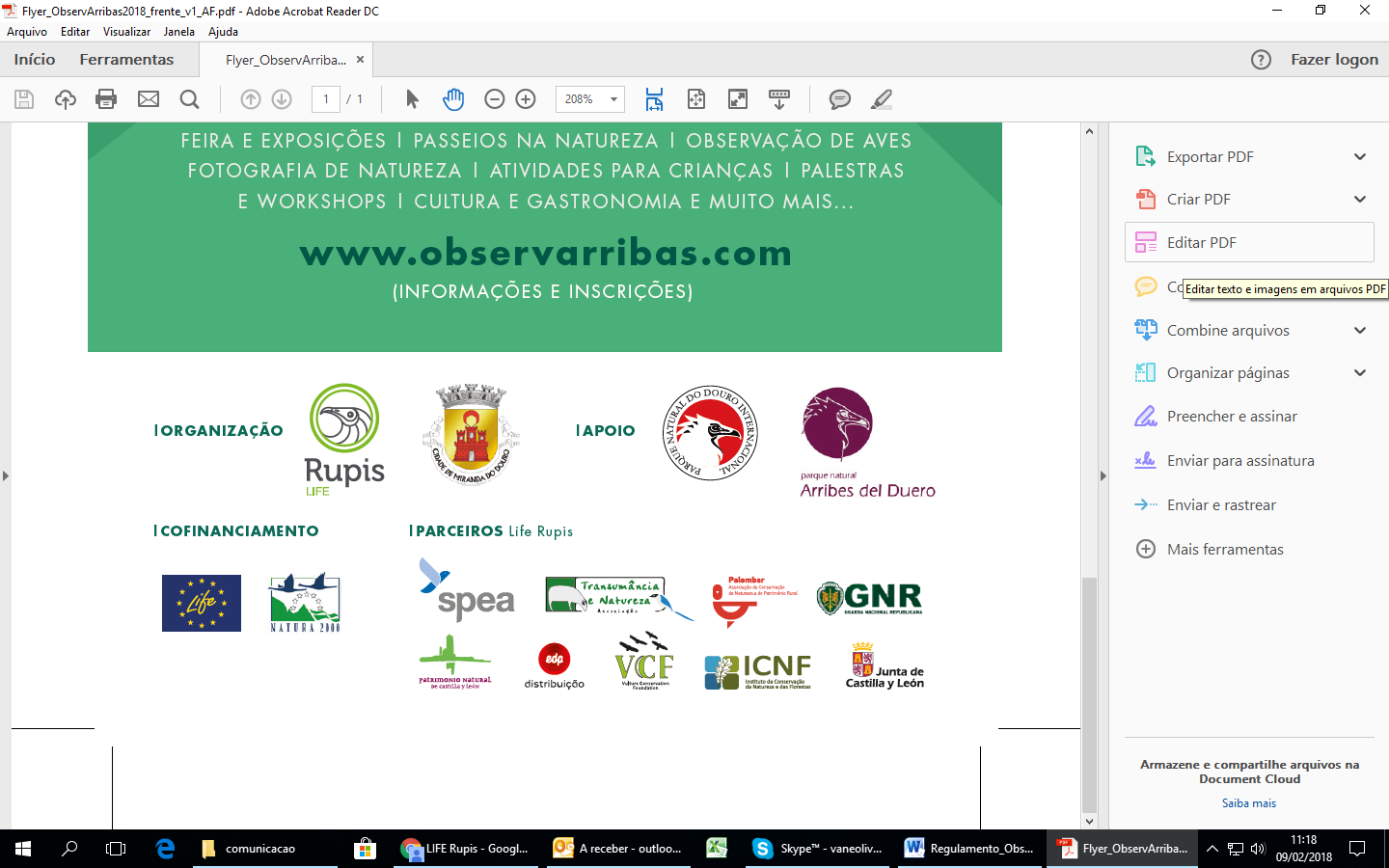 FICHA DE INSCRIÇÃO DE EXPOSITORIII FESTIVAL OBSERVARRIBAS Preencher e enviar, com logotipo da entidade, até dia 25 março de 2019 paraMaria José Morais (ICNF): maria.morais@icnf.pt DADOS DO EXPOSITOR:*A preencher apenas pelas empresas de animação turística e operadores marítimo-turísticos (*) Para mais informação sobre a marca Natural.PT, ver http://www.natural.pt e https://www.facebook.com/Natural.PT/ ÁREA DE EXPOSIÇÃO:2.1 - Tipo de espaço pretendido2.2 - Data prevista para montagem/desmontagem do stand (assinale com”X” as opções pretendidas):Montagem/Assembly2.3 - Mobiliário auxiliar para o Stand (indique o n.º de unidades pretendidas ATIVIDADES PARA ANIMAÇÃO DO PÚBLICO / PALESTRASNOTA 1: Os expositores interessados poderão propor atividades, no recinto ou no exterior, e para o efeito deverão preencher as fichas respetivas (a enviar até 25 de março 2019).NOTA 2: Às empresas de animação turística e/ou outras entidades que apenas pretendam propor atividades de animação para o público (incluindo palestras), poder-lhes-á ser disponibilizado gratuitamente um espaço gerido pela Organização, para o seu material de divulgação, não ficando obrigadas a estar representadas neste evento com um stand. Se tiver interesse, deve indicá-lo na respetiva ficha de proposta de atividade de animação ou palestra. O envio da ficha de inscrição confirma por parte do expositor a aceitação e o cumprimento do Regulamento enviado em anexo.Compete à Organização decidir sobre a admissão de Expositores.A inscrição só é definitiva após confirmação por parte da Organização. Entidade:Morada:Código postalE-mail:Telefone:Fax:Web:N.º de registo RNAAT*:NIF/Tax number:Nome e contacto do responsável pela participação:(presença física obrigatória)Tipo de participação (seleccionar as opções pretendidas com X)□ Área de exposição□ Atividades para animação do público – recinto da feira□ Atividades para animação do público - exterior□ Palestra□ Outro□ Área de exposição□ Atividades para animação do público – recinto da feira□ Atividades para animação do público - exterior□ Palestra□ Outro□ Área de exposição□ Atividades para animação do público – recinto da feira□ Atividades para animação do público - exterior□ Palestra□ Outro□ Área de exposição□ Atividades para animação do público – recinto da feira□ Atividades para animação do público - exterior□ Palestra□ OutroAderente da Marca NATURAL.PT*?SIM□NÃO□□ESPAÇO INDIVIDUAL com tenda interior (3 m x 3 m) – inclui eletricidade e 1 tomada ESPAÇO INDIVIDUAL com tenda interior (3 m x 3 m) – inclui eletricidade e 1 tomada □ESPAÇO INDIVIDUAL sem tenda interior (3 m x 3 m) – inclui eletricidade e 1 tomada ESPAÇO INDIVIDUAL sem tenda interior (3 m x 3 m) – inclui eletricidade e 1 tomada □MEIO ESPAÇO com tenda interior (1,5 m x 3m) – inclui eletricidade e 1 tomada MEIO ESPAÇO com tenda interior (1,5 m x 3m) – inclui eletricidade e 1 tomada □MEIO ESPAÇO com tenda interior (1,5 m x 3m) – inclui eletricidade e 1 tomada MEIO ESPAÇO com tenda interior (1,5 m x 3m) – inclui eletricidade e 1 tomada □ESPAÇO DUPLO (6 m x 3 m) – inclui eletricidade e 1 tomada outlet ESPAÇO DUPLO (6 m x 3 m) – inclui eletricidade e 1 tomada outlet Nome para frontão do stand (preencher com letras maiúsculas; máximo de 25 caracteres):Nome para frontão do stand (preencher com letras maiúsculas; máximo de 25 caracteres):_ _ _ _ _ _ _ _ _ _ _ _ _ _ _ _ _ _ _ _ _ _ _Caracterização da exposição (objetivos, tipo de produtos expostos, ações promocionais, etc):Caracterização da exposição (objetivos, tipo de produtos expostos, ações promocionais, etc):□□ 30 de maio (14h00-20h00) 30 de maio (14h00-20h00)□31 de maio (08h00-10h00)□???????’’’’’’Desmontagem/DisassemblyDesmontagem/Disassembly□□2 de junho (19h00-21h00)2 de junho (19h00-21h00)□3 de junho (10h00-12h00)□08h00-10h00)□Mesa(s): n.º_______ □Cadeira: n.º _______□Não necessito de mobiliário Data:      /     / 2019ASSINATURA/